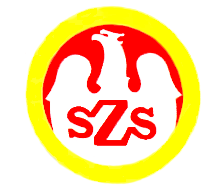 Tabela  wyników
ORGANIZATOR
Dariusz Rozik            Komunikat z zawodów sportowychNazwa zawodów    Mistrzostwa Powiatu Olesno / Koszykówka
IGRZYSKA MŁODZIEŻY SZKOLNEJ  - chłopcy Miejsce i data    PRASZKA - 27.02.2024 Godz.  . .  . . . . . .- weryfikacja dokumentów, odprawa opiekunów, losowanieGodz.  . . . . . . . . .  - rozpoczęcie zawodówGodz.  . . . . . . . . .  - zakończenie zawodówZespoły startujące pełna nazwa – kolejność wylosowanych miejsc:Zespoły startujące pełna nazwa – kolejność wylosowanych miejsc:1Zespół Szkolno-Przedszkolny Strojec2Publiczna Szkoła Podstawowa 2 Olesno3Publiczna Szkoła Podstawowa Rudniki4Publiczna Szkoła Podstawowa DobrodzieńLp.Godz.KNazwa szkołyNazwa szkołyNazwa szkołyWynik 1……-……1-4ZSP StrojecPSP Dobrodzień11 : 132……-……2-3PSP 2 OlesnoPSP Rudniki6 : 73……-……4-3PSP DobrodzieńPSP Rudniki18 : 84……-……1-2ZSP StrojecPSP 2 Olesno2 : 75……-……2-4PSP 2 OlesnoPSP Dobrodzień8 : 136……-……3-1PSP RudnikiZSP Strojec2 : 20Szkoła1234BramkiPunkty MiejsceZSP Strojec2 : 720 : 211 : 1333 : 224IIPSP 2 Olesno7 : 26 : 78 : 1321 : 224IIIPSP Rudniki2 : 207 : 68 : 1817 : 444IVPSP Dobrodzień13 : 1113 : 818 : 844 : 276I